Προς το Προεδρείο της ΒουλήςΑΝΑΦΟΡΑΓια τον κ. Υπουργό ΥγείαςΟι βουλευτές Συντυχάκης Μανώλης, Κομνηνάκα Μαρία και Μανωλάκου ΔιαμάντωΚατέθεσαν ΑΝΑΦΟΡΑ το κείμενο του Σωματείου Εργαζομένων στο Πανεπιστημιακό Γενικό Νοσοκομείο Ηρακλείου, με το οποίο αιτείται το διαχωρισμό της Παιδιατρικής Κλινικής του Νοσοκομείου από την Παιδοχειρουργική και την επαναφορά της λειτουργίας τους με την αύξηση των κλινών νοσηλείας, όπως επίσης τη λειτουργία χωριστού παιδιατρικού ΤΕΠ COVID και παράλληλα να γίνουν οι αναγκαίες προσλήψεις μόνιμου ιατρικού και νοσηλευτικού προσωπικού προκειμένου να εξασφαλιστούν ασφαλείς συνθήκες νοσηλείας των παιδιών.Αθήνα 20/10/2021Οι καταθέτοντες βουλευτές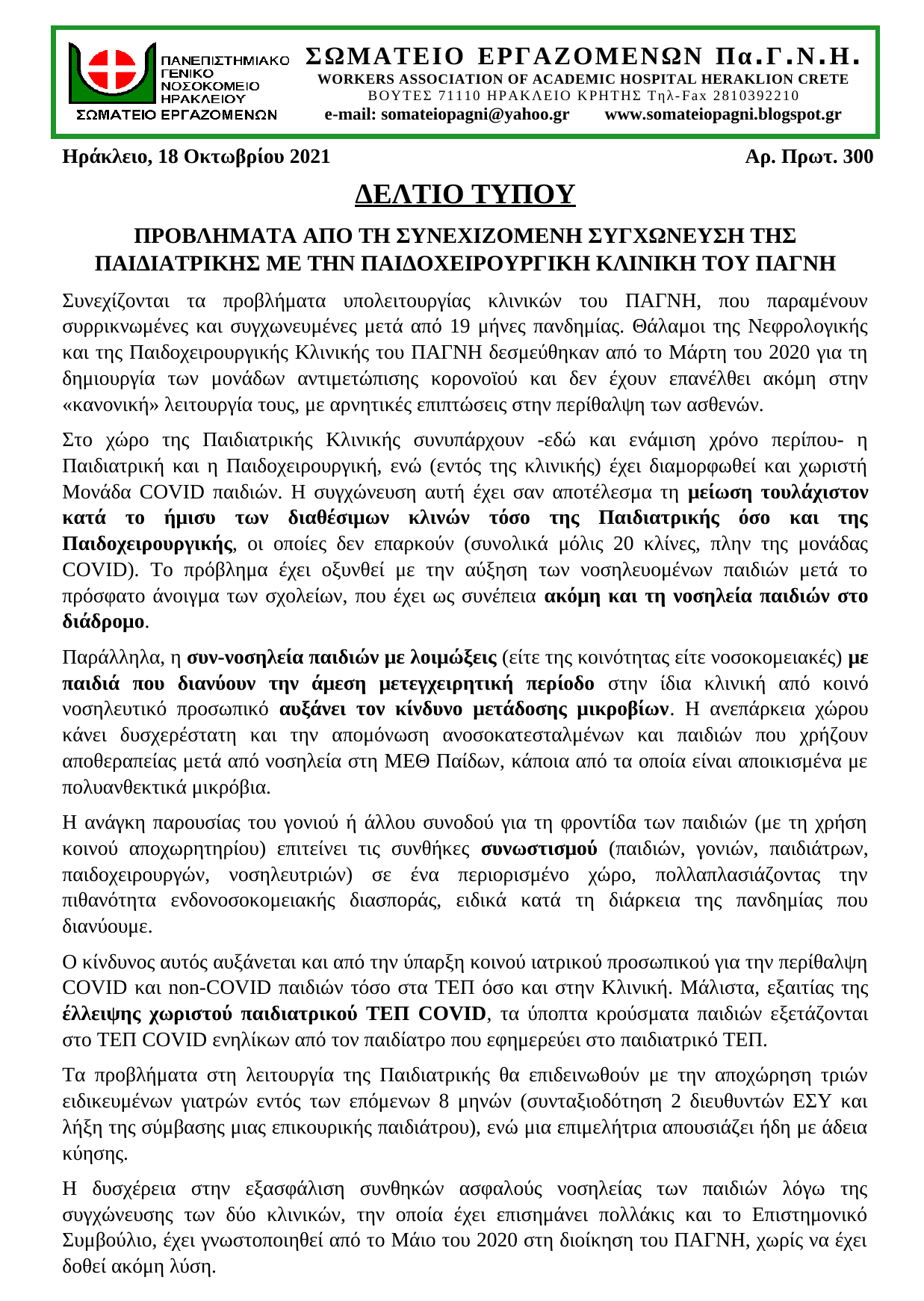 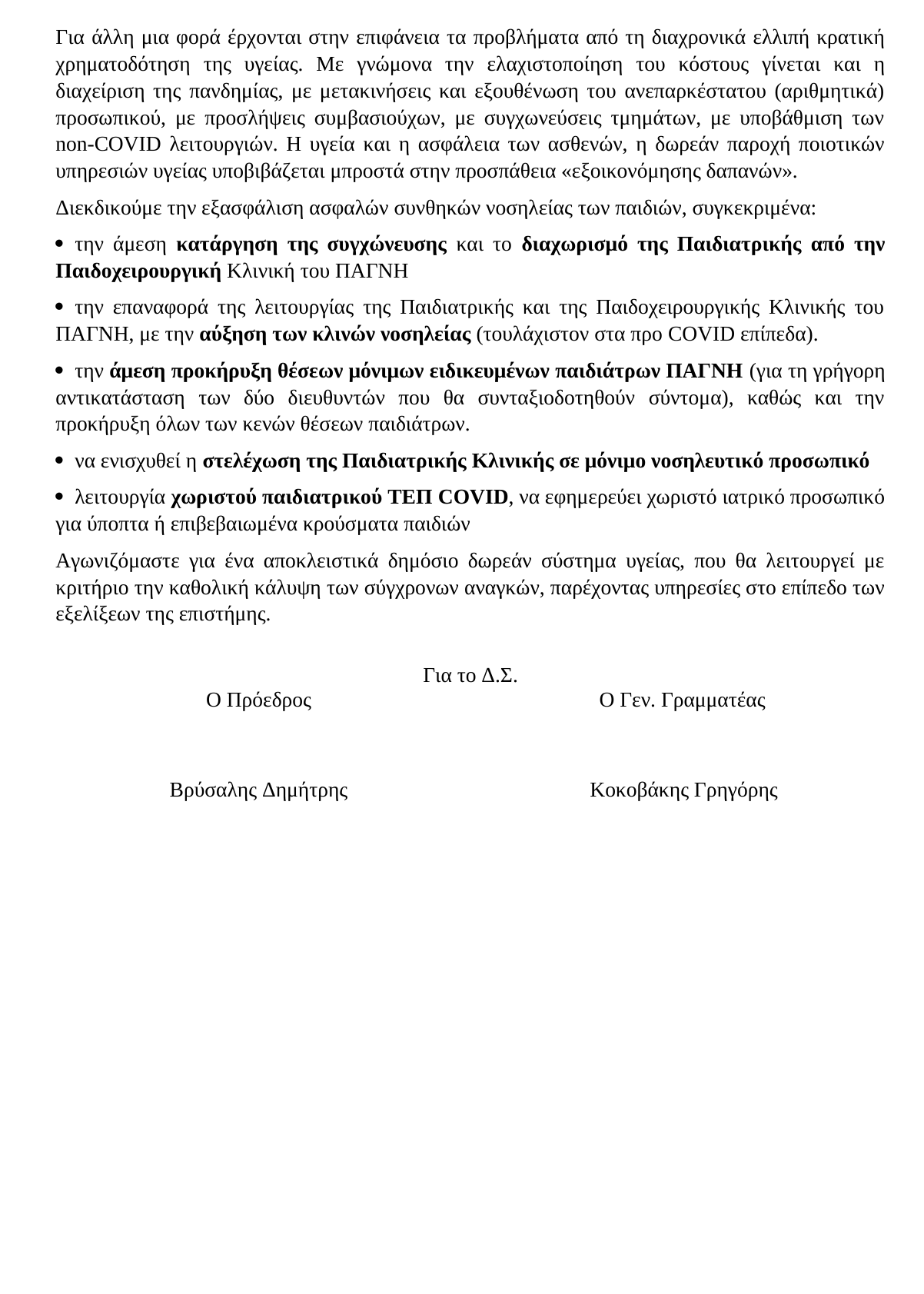 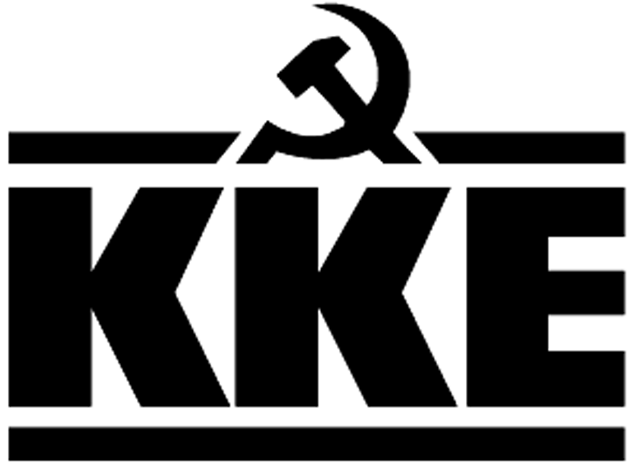 Κοινοβουλευτική ΟμάδαΛεωφ. Ηρακλείου 145, 14231 ΝΕΑ ΙΩΝΙΑ, τηλ.: 2102592213, 2102592105, 2102592258, fax: 2102592097e-mail: ko@vouli.kke.gr, http://www.kke.grΓραφεία Βουλής: 2103708168, 2103708169, fax: 2103707410